		     Counter Salesperson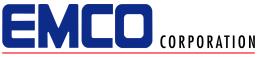 An Emco Counter Salesperson is expected to:Provide a professional atmosphere for our walk in customersUphold our Core Values and Ethics with every interactionBe an effective Teammate in the Profit CentreUnderstand the benefits and qualities of the different product the Profit Centre sellsBe courteous, friendly and build relationships with customers and vendorsJob SummaryCounter Salespeople provide sales support to walk-in customers who come to our Profit Centre counters.  Their goal is to provide the highest level of customer service by maintaining, stocking and keeping a clean counter sales area. They will provide support to customers by answering questions, picking and entering orders and following up on any backorders.  They also provide support to the Inside Sales and Outside Sales functions.Job Duties Assist customer who purchase material at the Profit Centre countersResearch product for customers and providing recommendations on our assortment of productDrive sales growth through ownership of counter merchandising and product promotionEnter, pick and pack sales orders generated at the counter  Maintain and clean the counter area including any merchandising displaysInform the buyer when stocks levels are lowFollow up on backorders with vendors and provide customers accurate delivery datesProcess returns to customers both on account and cash sales including paperwork in compliance with all proceduresUphold Emco Core Values at all timesPerform any other reasonable duties as requested by immediate supervisor or Profit Centre ManagerKnowledge, Skills and AbilitiesOutstanding customer service and verbal communication skillsComprehensive product knowledgeExcellent relationship building skills with customers, vendors and teammatesAble to learn and operate the applicable software system (Trend, Eclipse) used to process ordersIntermediate math skills – add, subtract, multiply, divide, using whole numbers, fractions and decimals Willing to invest a minimum of 40 hours in training annuallyAble to learn how to operate material handling equipmentRead, write, speak and understand either English or FrenchEducation and ExperienceUniversity degree, preferredKnowledge of products sold at the Profit CentreMinimum 2+ years of experience with customer service or counter salesPhysical DemandsLifting			Occasionally, up to 60 lbsCarrying		Occasionally, up to 60 lbsPushing/Pulling	Occasionally, up to 200 lbsThe following movements and senses are required in the job:Hand and finger dexterity, kneeling, crouching, standing, reaching, talking, hearing, vision and depth perception.Environmental ConditionsThe teammate is exposed to the following conditions in the job:Warehouses with limited climate control, potentially hazardous equipment (forklifts, ladders, metal strapping, hand tools, reach trucks). The Profit Centre may stock, sell and use hazardous material such as PVC cement, propane gas, solvents, etc.  You will be required to handle these materials.